2022/23Competitions	There will be 2 separate events; years 7&8 and years 9&10The event is split into a Boys and Girls team competition. Each team will consist of four players. Local Authorities will carry out the initial round of matches, to be completed by Friday 24th February 2023. The boys and girls winners in years 7&8 and 9&10 from each local authority will go forward to compete in the regional finals. The regional finals are split into 2 regions; South Wales – Cardiff, Vale of Glamorgan, RCT, Caerphilly, Bridgend, Torfaen, Blaenau Gwent, Monmouth, Newport & Merthyr Tydfil, Swansea, Carmarthen, NPT, Pembroke, Ceredigion & South Powys  North Wales –Anglesey, North Powys, Flintshire, Gwynedd, Conwy, Denbighshire & WrexhamThe regional finals will take place at:-South Wales – Sport Wales National Centre on Thursday 9th March 2023North Wales –  Deeside Leisure Centre on Thursday 16th March 2023EntriesEntries for the Regional Finals must be made via the Local Authority and sent to Genevieve Tyler at genevieve.tyler@badminton.wales by Friday 24th February 2023EligibilitySelected pupils must be in years 7&8, 9&10 and be on the School Register of the school they represent.Players in the following squads are not allowed to enter: High Performance Squads, Regional Academies. 5x60/AYP officers should check with players that play outside of school that they are not members of any of the squads named above.Competition FormatBadminton Wales advises Local Authorities to carry out their local event using the same format as stated below:Matches can be completed on a one day format or by home and away fixtures. 
If using a one day format matches can be completed on a round robin basis followed by knockouts. Each match will consist of 5 games. 2 x Singles and 3 x Doubles, with each player playing two games. The format will be:Singles: 1 v 1. 2 v 2.		Doubles:(c) 3&4 v 3&4.(c) 1&3 v 1&3.(e) 2&4 v 2&4.At least four players must be nominated in strict order of singles ability (see page 3&4) and this order used throughout the tournament. A reserve may be added to the team nominations but must take up a lower position than those previously nominated. In singles play the players must play in their ranked position.In doubles play the first ranked player must play in the Second doubles match (c).For each match a score sheet must (appendix 3) be completed and both 5x60 officers are required to sign it as confirmation of the result. 5x60 officers will be responsible for ensuring that a correct result sheet is handed in after every match to the tournament secretary.Each match will normally last approximately 1hour, using 1 badminton court.Each game will be one to 21 points (rally scoring) for Boys & Girls.Scoring can be adjusted slightly should there be any timing issues, for example matches can be played to 11 or 15 instead of 21. At the Regional Finals, scoring will be one game first to 21 without setting.PhotographyIn line with Badminton Wales’ Photographic/Recorded Images Policy, any person wishing to engage in any photography or videoing should complete a Photography and Video Recording Registration Form (Appendix 1) and hand it in to the Tournament Organiser before any photography/video is undertaken. Any unauthorised photographer who will not agree to these conditions may be reported to the appropriate authority.Photographs/videos will be taken at the regional finals and Badminton Wales may use these photographs/videos for purposes including (but not restricted to) news items (both online and newspaper), marketing materials/outlets, education and training, player analysis, performance, development, selection and event promotion. If schools have any concerns with their pupils being photographed at our events please complete the Photography/Video Refusal of Consent Form, which can be found at the end of these conditions (Appendix 2). This form must be handed to the Tournament Organiser on arrival.Team Nomination Form – Year 7&8Name of School________________________________________________________AYP officer 	__________________________________________________________Team Nominations (Players must be in Order of Strength i.e.; Top player ranked at No.1 etc)Boys Team 1					Girls Team 1Player Name			Key Stage	Player Name			Key Stage1.____________________	__________	1.____________________	__________2.____________________	__________	2.____________________	__________3.____________________	__________	3.____________________	__________4.____________________	__________	4.____________________	__________Boys Team 2					Girls Team 2Player Name			Key Stage	Player Name			Key Stage1.____________________	__________	1.____________________	__________2.____________________	__________	2.____________________	__________3.____________________	__________	3.____________________	__________4.____________________	__________	4.____________________	__________Please complete the above for your competing teams and give to the event organiser on arrival.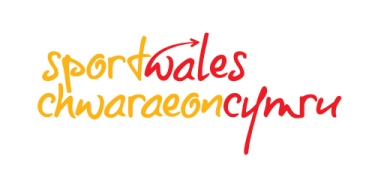 Team Nomination Form – Year 9&10Name of School________________________________________________________AYP officer 	__________________________________________________________Team Nominations (Players must be in Order of Strength i.e.; Top player ranked at No.1 etc)Boys Team 1					Girls Team 1Player Name			Key Stage	Player Name			Key Stage1.____________________	__________	1.____________________	__________2.____________________	__________	2.____________________	__________3.____________________	__________	3.____________________	__________4.____________________	__________	4.____________________	__________Boys Team 2					Girls Team 2Player Name			Key Stage	Player Name			Key Stage1.____________________	__________	1.____________________	__________2.____________________	__________	2.____________________	__________3.____________________	__________	3.____________________	__________4.____________________	__________	4.____________________	__________Please complete the above for your competing teams and give to the event organiser on arrival.APPENDIX 1 Photography and Video Recording Registration FormThis form should be completed by anyone wishing to take photographs or recording images at a badminton event.APPENDIX 2Photography/Video Refusal of Consent FormTo eliminate the possibility of miscommunication, Badminton Wales advises that the Photography/Video Refusal of Consent Form should be filled in per tournament/event due to there being different organisers running the various BW sanctioned events.